PATT MEETING AGENDA		 		 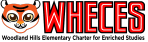 1/26 @ 7:00pm​| ​Location:​ Zoom Out of respect for everyone’s time, we request that you hold all questions until the end of the meeting so we can get through the agenda in the allotted time. Please see “details” on the bottom to learn how to get items added to a future agenda.Welcome! - Gillian & Amy	Sign in hereBoard IntroductionsUTLA & Governance Report - Mr. WrightPrincipal’s Report - Mrs. DesiderioRestaurant Nights - GillianHealthy Greens Restaurant weekend 1/28 & 1/29, 9a-4p for Mental Wellness MonthFishbone Seafood 2/22 11a-8p for Black History Month - new location by The Stand on CanogaTreasurer Update - Tanya & AngelaHERO Fund - JanetteCampaign is still going strong and donations are still needed! Go to https://www.mypatt.org/hero-campaign to donate and to see donation levels and reward info!HERO shirts are different from Spirit Wear and are encouraged to be worn every Friday for “HERO Fridays”5th Grade Team - Danielle, Marci, TracyWe are still collecting donations if you haven’t made them for 5th grade.  Any amount is helpful as we move towards planning final 5th grade culmination activitiesTShirts have been received and we are coming up with an activity to distributePlease look out for a parent survey with respect to 5g activities for the rest of the year5th grade dedication pages as well as baby photos will be requested for the yearbook  in the coming weeks - please keep an eye outWe are still looking for parent volunteers to help coordinate 5th grade activities - any interest, please email me wheces2023@gmail.comThank you to our co-VP Erin for chairing the Winter Show decorating committee! It looked amazing!Effortless Fundraising - KimNeed help from Room Parents. Help your class sign up for these programs! Contact Kim Sumner via whesboxtops@gmail.com with any questions or if you need help.Boxtops for Education Winter Competition: Dec. 6 - March 19LOTS of opportunities to earn Bonus Boxtops: Refer-a-Friend, Buy 3, Earn 30, etc.Download the Box Tops app with referral Code: MKVK0S8D, sign up to “Give Credit” to your teacher in the app and put your child’s name in the “Notes” at the bottom of the Leaderboard List, and scan those paper or digital  receipts within 14 days! Downloading the app isn’t enough to receive credit, you MUST SCAN a receipt with at least one Box Top product.Winter Box Tops check was received in the amount of $169.70 with only about 10 families participating, but we could earn SO. MUCH. MORE! Ex. 300 families (half the school) x 1 scan of only 3 items at Target = $900Ameci Cares About Our Schools Winter Competition: Dec. 12  – Friday, March 17Order pizza from Ameci, cut out the “Ameci Cares about our Schools” cutout on the pizza box, put the teacher's name on the back, and send it to the office before March 17.Class with the most cutouts wins a prize (to be determined). The more cutouts, the bigger the prize!Ralph’s Community Contribution ProgramChecks were received on 12/20/22 in the amounts of $265.54 and $437.96, totaling $703.50! Way to shop WHECES!Sign in or create your Ralph’s Digital account.Click on "Kroger Community Rewards” at https://www.ralphs.com/i/community/community-contribution-program. Choose “Parents and Teachers Together WHECES" as your organization or use our school's NPO number: QS058.AmazonSmile: Attention Amazon Shoppers!Program is ending as of February 20, so get those purchases in now!Previous amounts received from the program were $215.16 on 9/1/22 and $217.98 on 11/21/22.Beautification project on the hillside in front of school began over winter break! Retaining wall and bench in front of the Marquee look great. Thank you to Angela for coordinating! Plants coming Earth Day 2023.Looking for volunteers to help find vendors to replace awnings on campus - project for next school yearRead a thon - Month of February - SharonNeed a few more volunteers for online moderating: https://www.signupgenius.com/go/30e0d45afab2dabfa7-wheces#/Watch your email for your child’s Read-A-Thon login on Feb 1!Scholastic Book Fair - second week of February - MelindaNeed volunteers to help! Email us PATTofWHECES@gmail.comParker Anderson Enrichment - new session begins Feb 13th - sign up now!Glow Dance - March 10th at AC Stelle - Lisa and ClaraVenue reserved from 5:30-9:30pm at AC Stelle’s multi-purpose room DJ reservations confirmedFlyers should be ready for distribution via paper and digital at least 5 weeks before the eventGlow toys and prizes for sales at eventNeed to decide if we want a photo booth 5th grade will sell foodFamily Magic Night 3/24 - 5th grade will sell foodMovie Night? April or May? Need volunteers to help plan this.End of the Year Celebration (formerly Gala) on June 2nd at 7pm at Sagebrush CantinaPre-sale tickets $50 until 3/31, then $65 for each ticketRaffle, photo booth, live musicClosing Comments/QuestionsMath Family Night on May 2 (WHECES providing funds)Movie night needs to be on different date than thisGlow Dance - What is the cost approx?Movie Night - need to determine dateSchool Buses:Next Meeting	2/23/23 at 7pm, zoomFor any questions or topics you wish to discuss/address at a future PATT Board meeting, please send your requests to PATTofWHECES@gmail.com. Email must be received eight (8) days prior to a scheduled PATT Board meeting for it to appear as an item on the Agenda. Please reference “PATT Meeting Suggestion Topic” in the subject line of your email. Meeting called by WHECES PATTType of meeting January PATT MeetingBoardGillian Brown, Amy Carter (Co-Presidents); Noelle Lovewell, Erin Foster (Co-Vice Presidents), Tatyana Bolotina (Treasurer- AP), Angela Saborio (Treasurer- AR), Stephanie Graham (Secretary), Principal Christina Desiderio, Bruce Wright (UTLA Rep.)